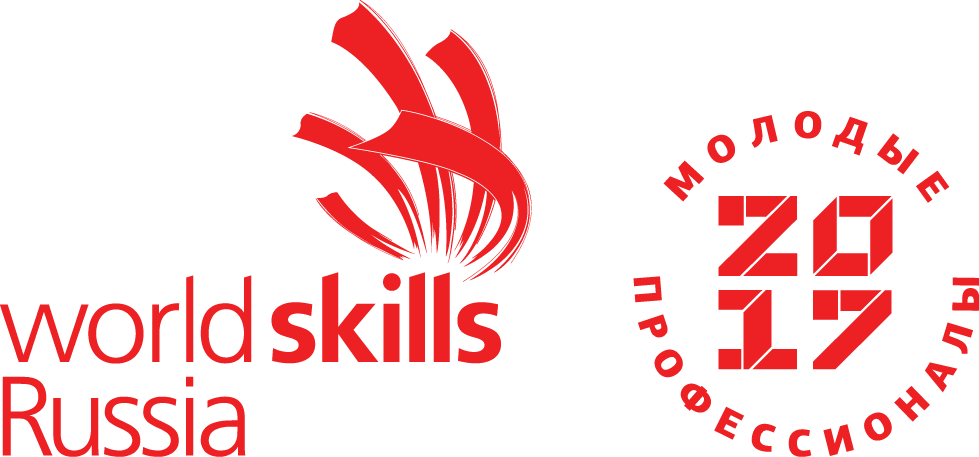 VI региональный чемпионат «Молодые профессионалы» (WorldSkills Russia) Мурманской области 2021 годаПЛАН ЗАСТРОЙКИ КОМПЕТЕНЦИИТуризм 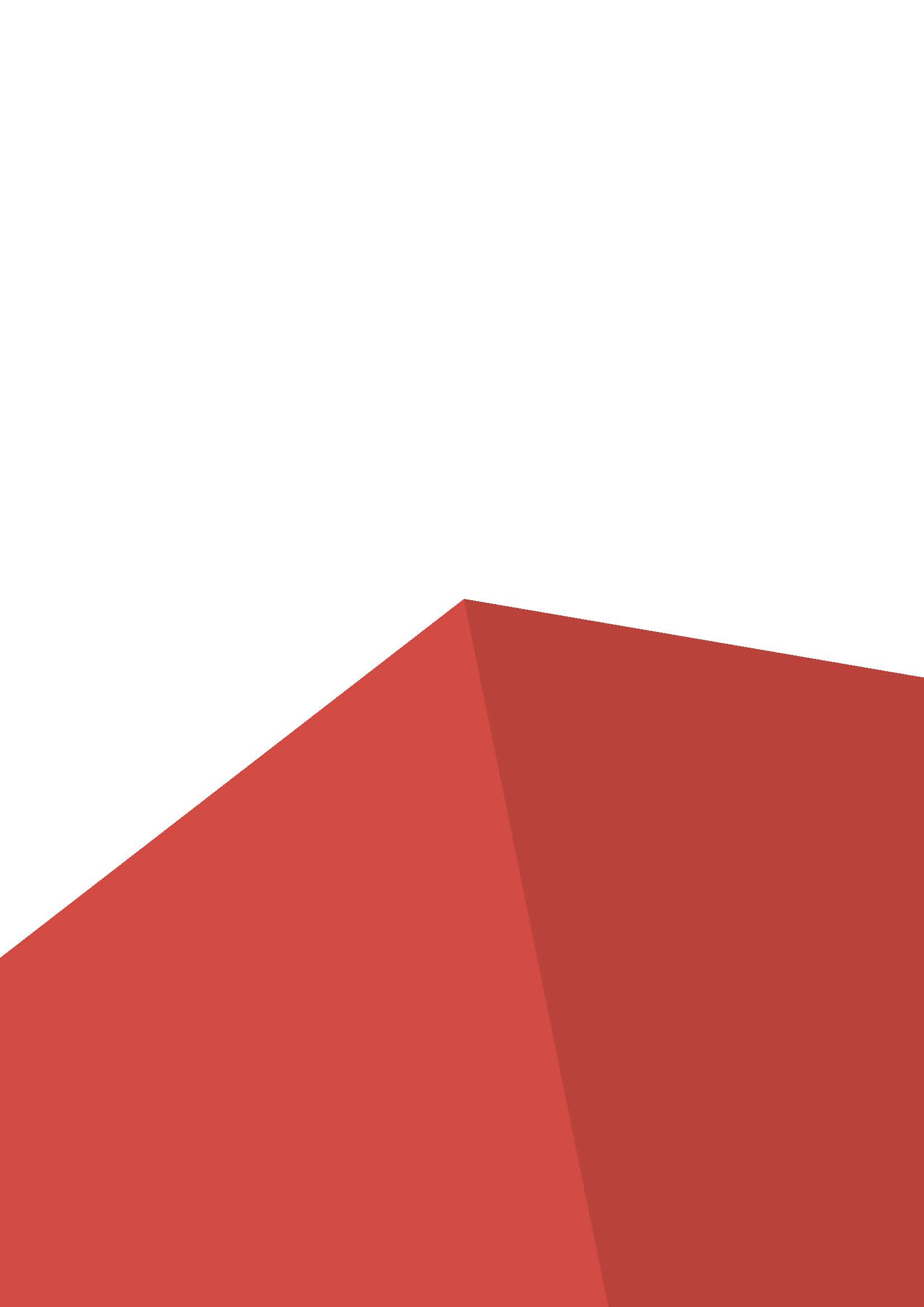 Главный эксперт _______________/ Е. Е. Рудник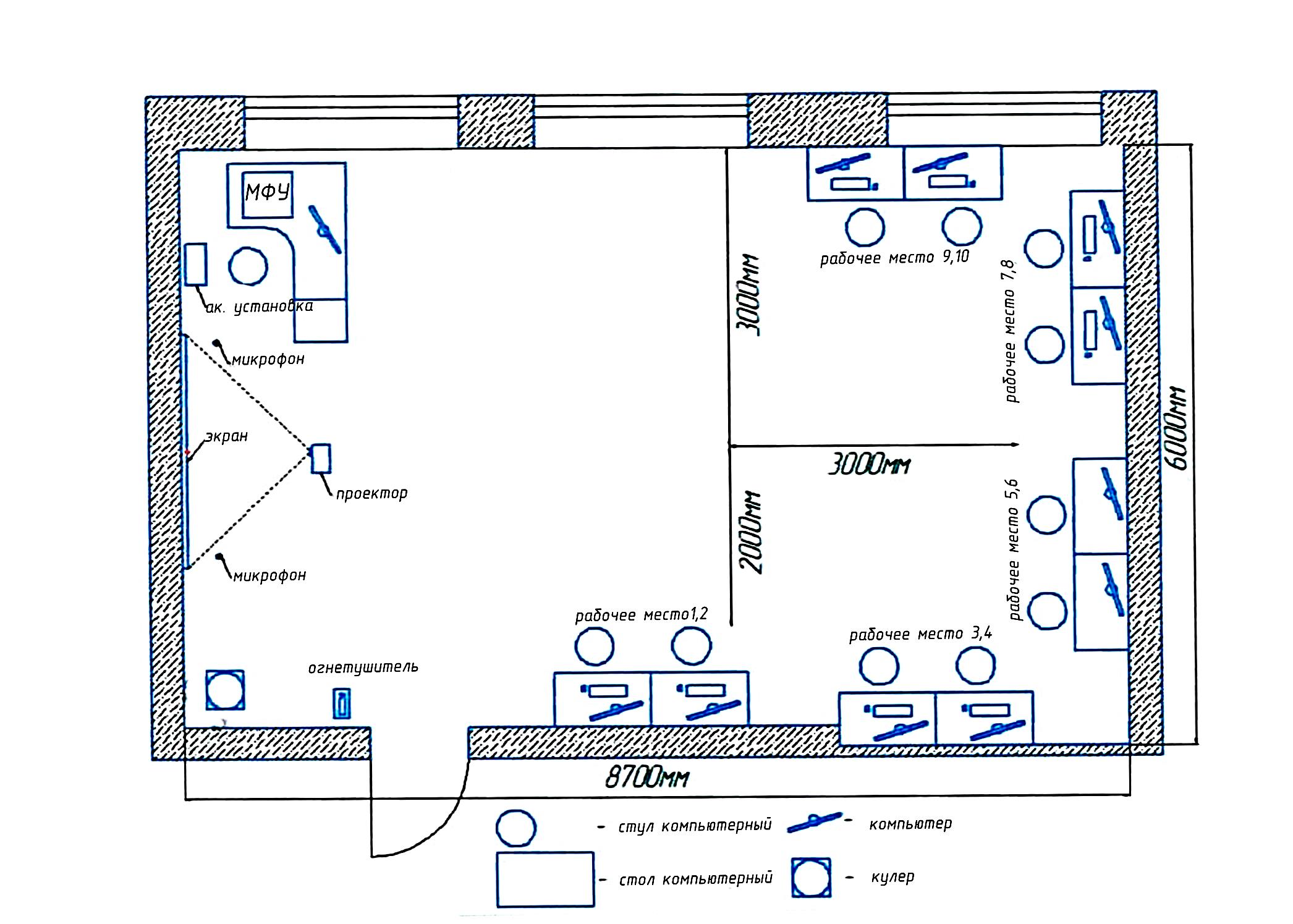 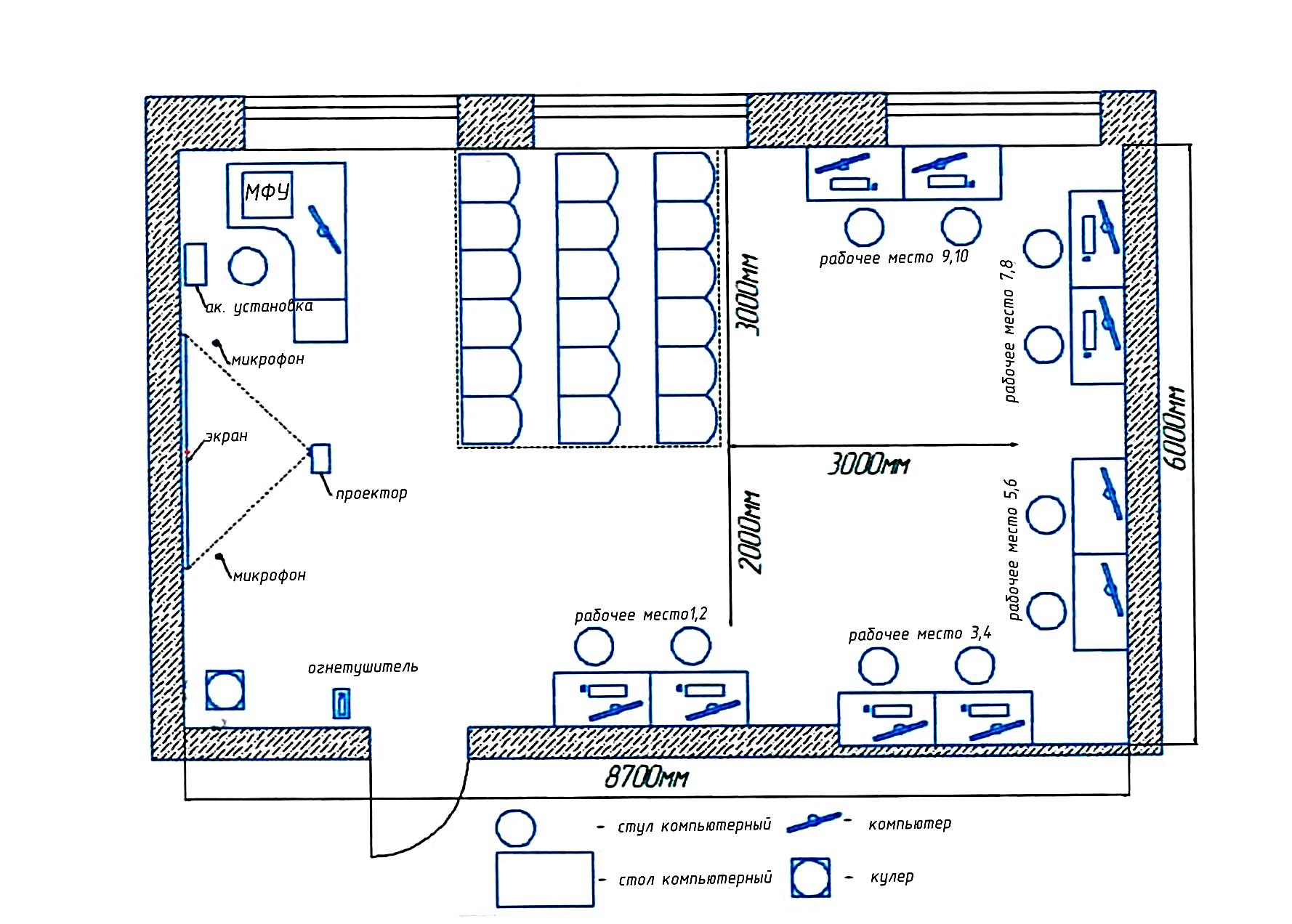 Комната экспертов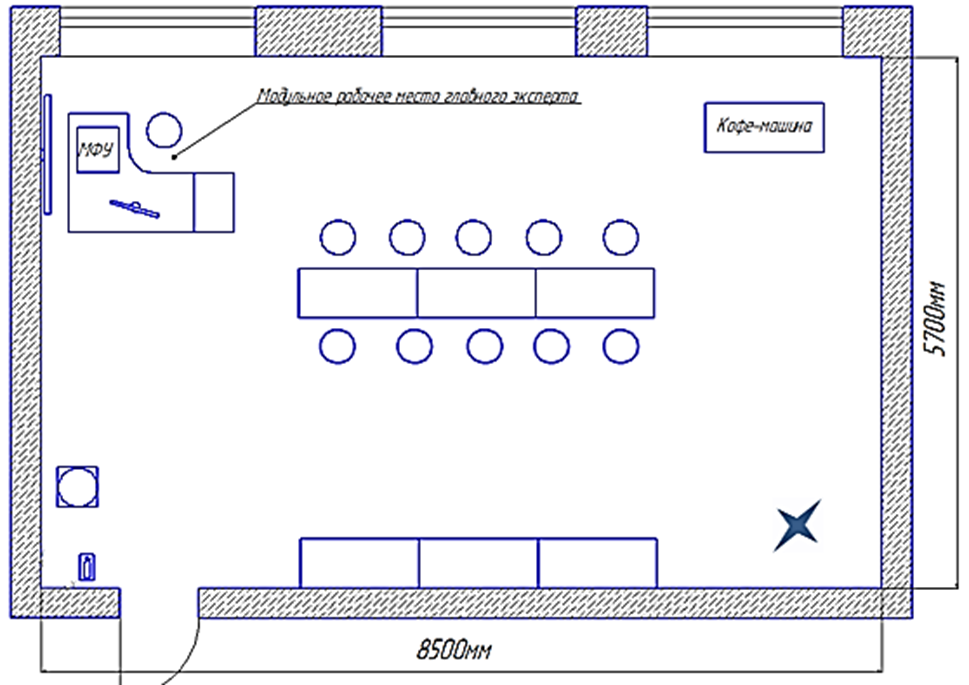 СОГЛАСОВАНОМенеджер компетенции WSR«Туризм» _________А.М. Леонов «___» __________  2020 года